             Colegio  Américo Vespucio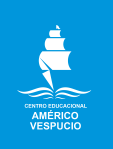              Segundo Básico / Tecnología             IALA / 2020 	Tecnología Segundo BásicoArtesanía pueblos originarios  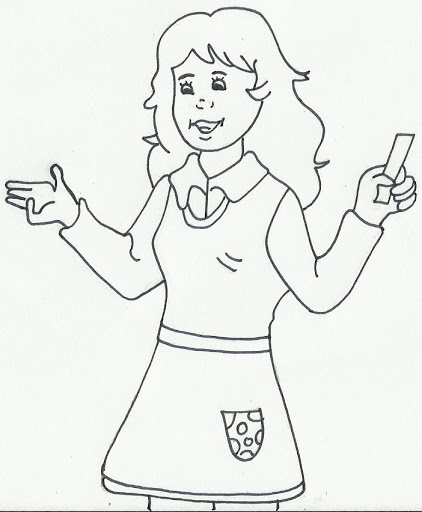 Actividad: Con la compañía de un adulto buscan material reciclable (vasos plásticos, botellas, cartón, etc.) y elaboran la artesanía dibujada en la guía anterior.Recuerda ser cuidadoso con tu trabajo.NombreCursoFecha2° Básico_____/____/ 2020
OA1 Crear diseños de objetos tecnológicos, representando sus ideas a través de dibujos a mano alzada o modelos concretos, desde ámbitos cercanos y tópicos de otras asignaturas.